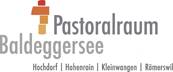 Seelsorge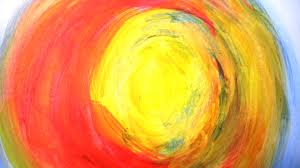 Ansprechperson für das Alters- und Pflegeheim Ibenmoos, Kleinwangen HohenrainKatholische Seelsorgerin, Pastoralraum Baldeggersee,Pastoralassistentin Vreni KellerHören, Zuhören, Verstehen, Helfen zu verstehen, miteinander Beten…Sie sind eingeladen, jederzeit Kontakt aufzunehmen mit unsererPastoralassistentinVreni Keller-HabermacherFür Einzelgespräche mit Bewohnerinnen / Bewohnern, regelmässige und in KrisensituationenFür ein Gespräch mit AngehörigenFür Begleitung oder ein Ritual in Sterbephasen Nat. 	079 325 46 65 vreni.keller@prbs.ch 